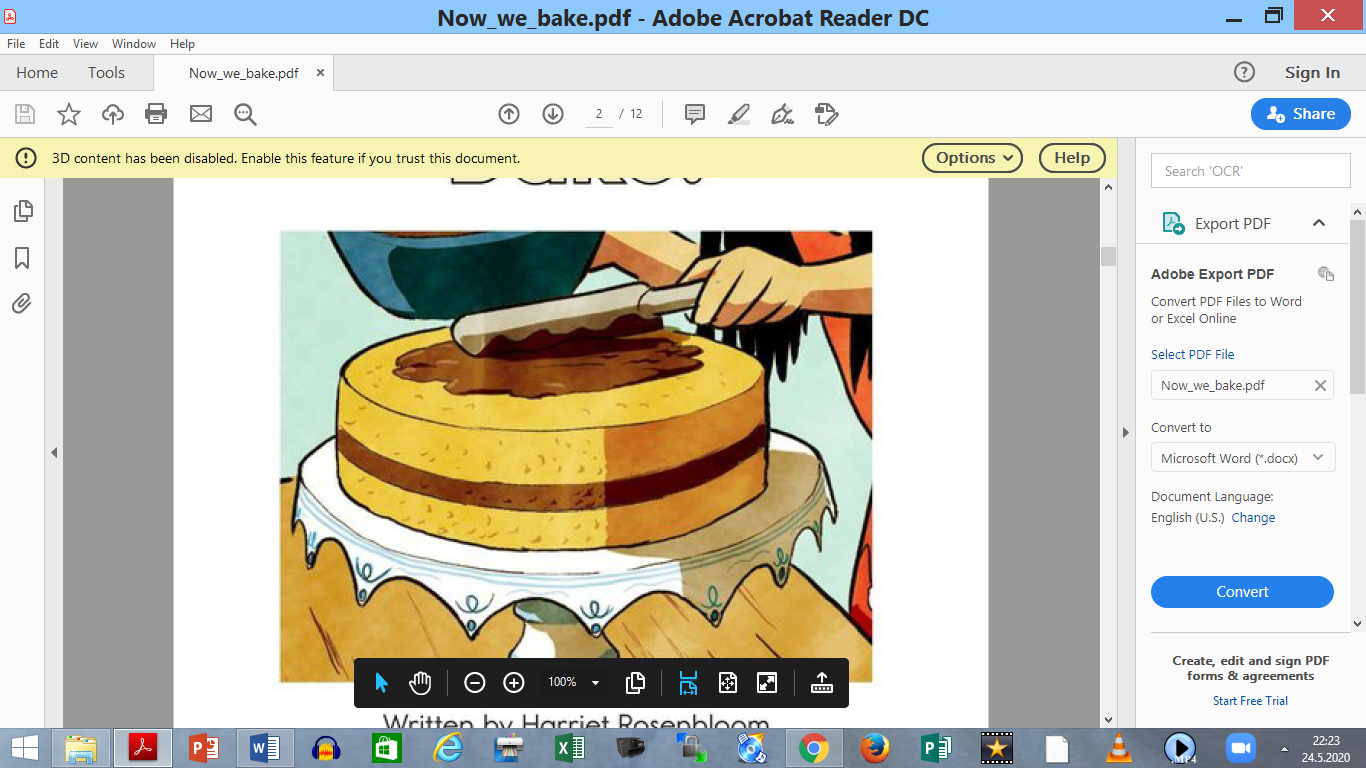 NAPISALA: Harriet RosenbloomILUSTRIRAL: Olivier Polletier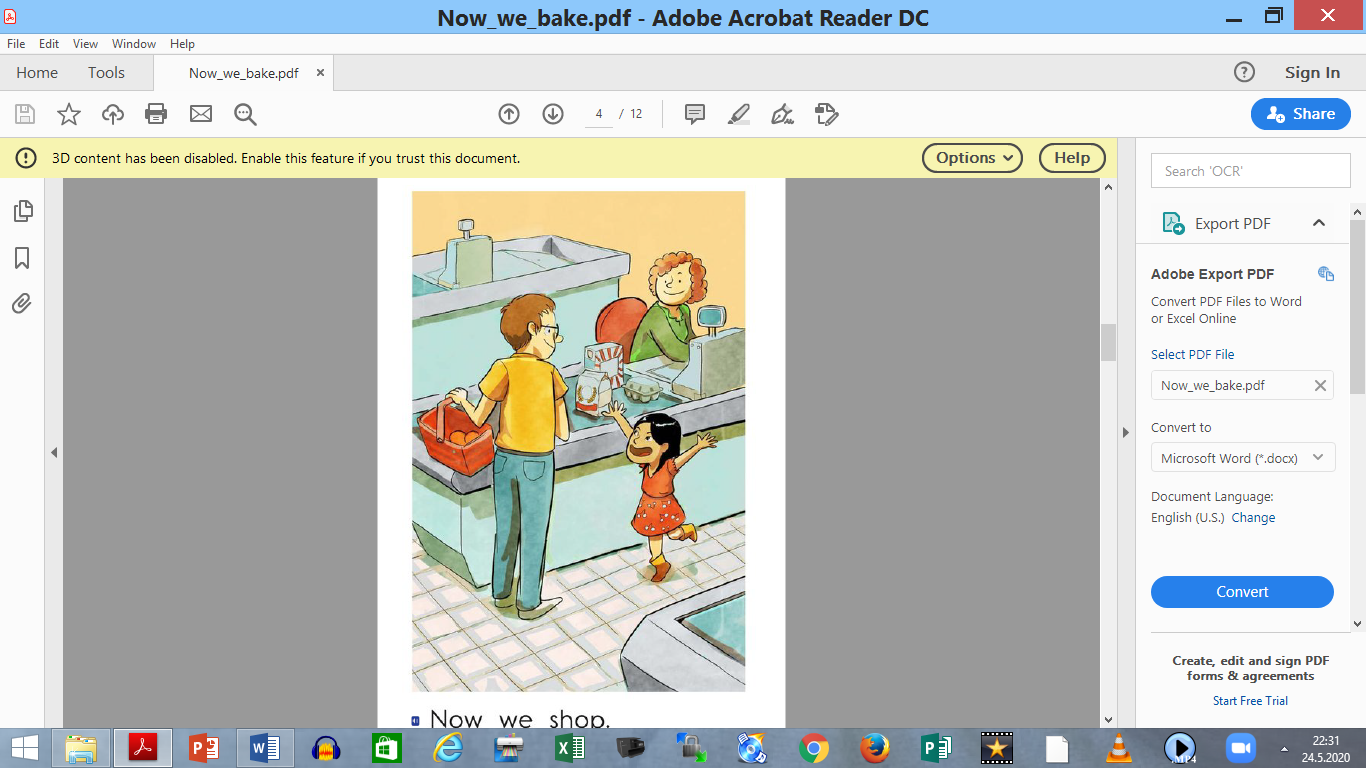 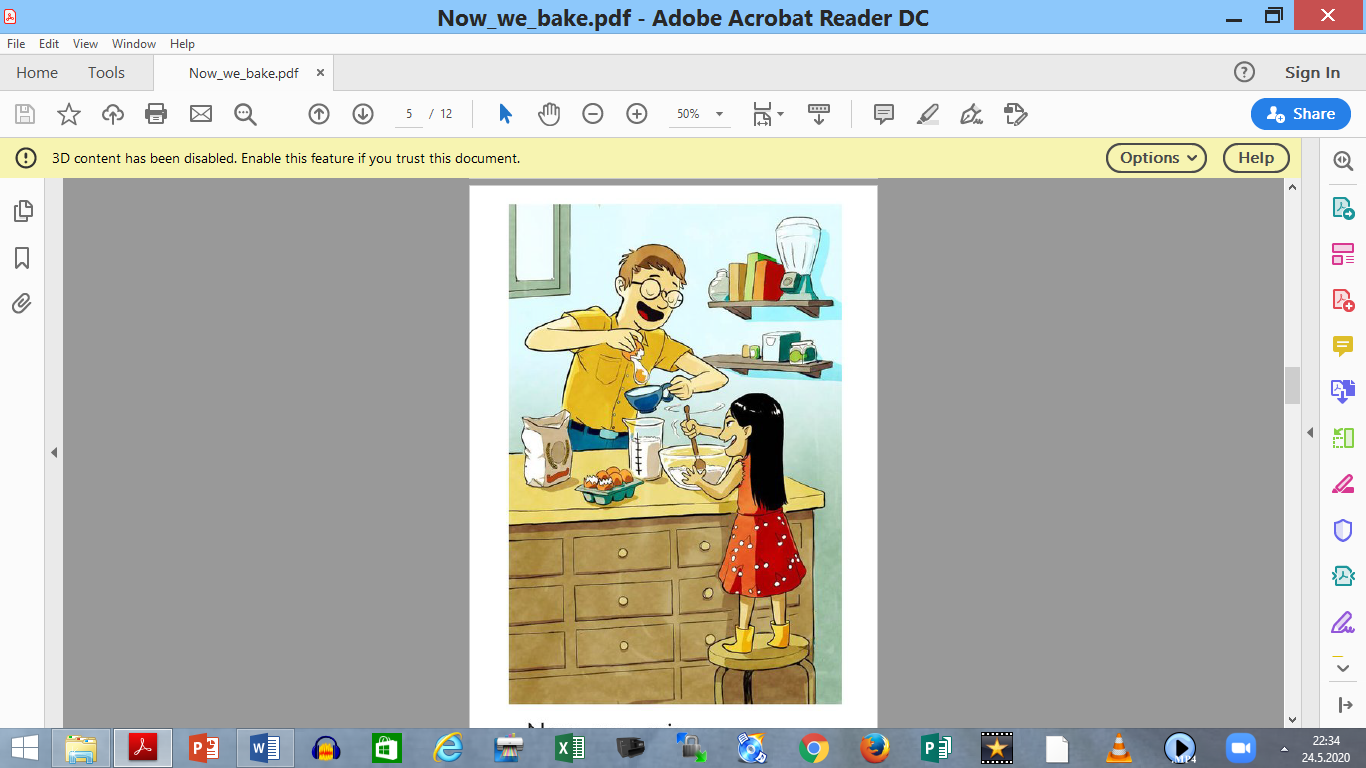 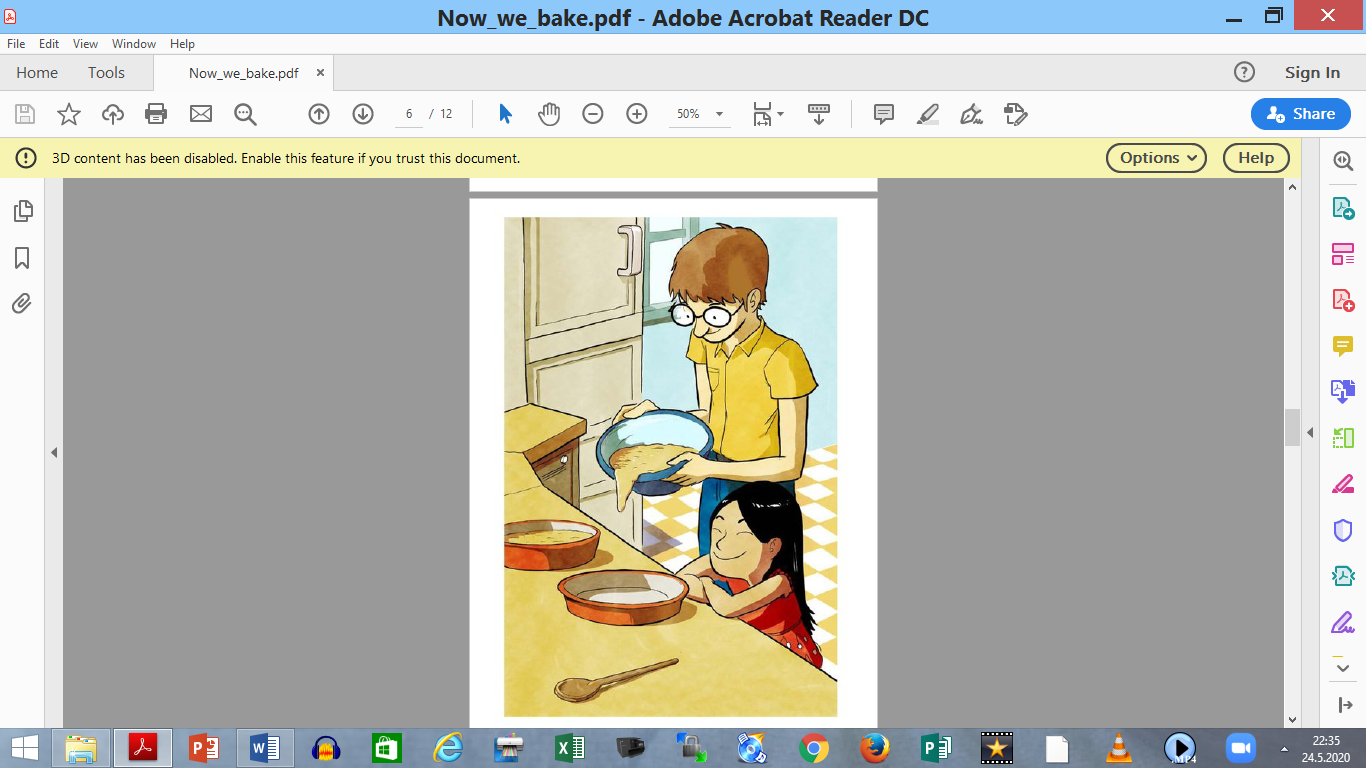 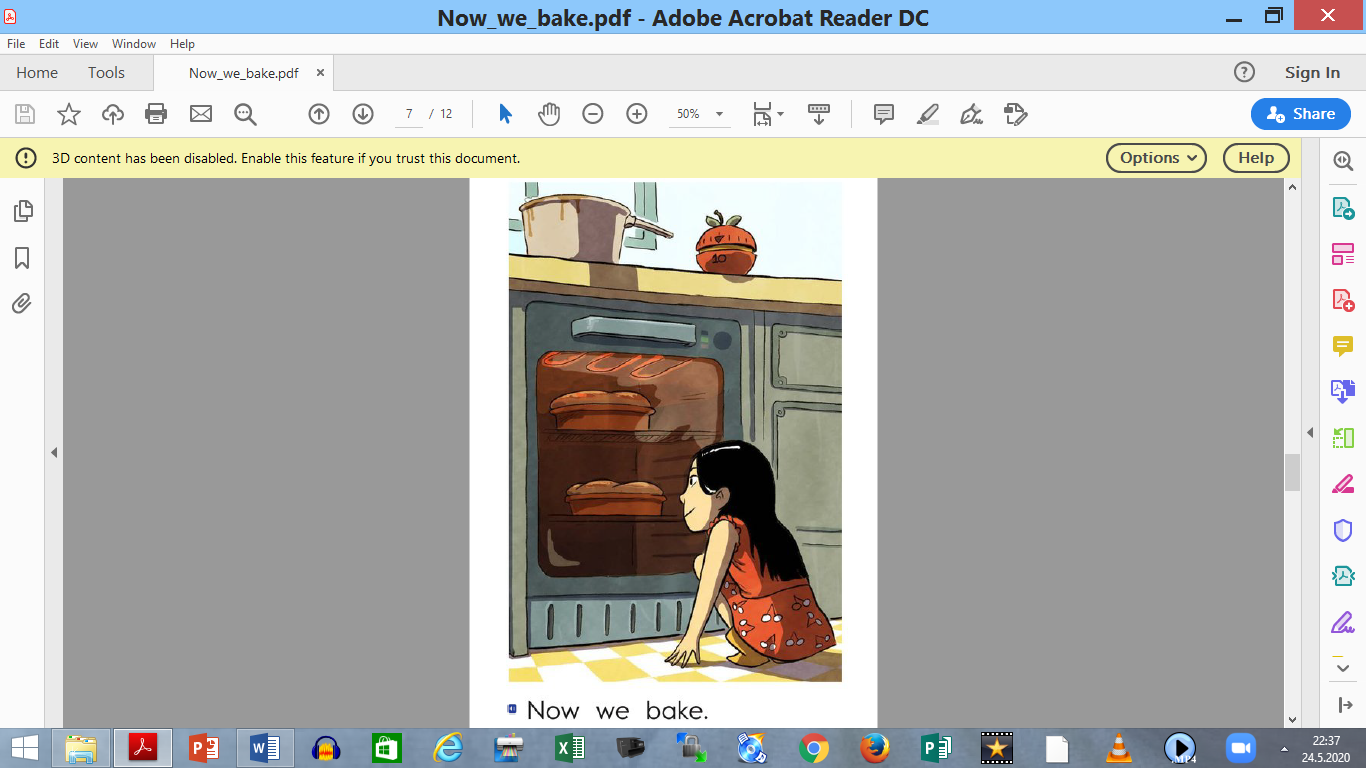 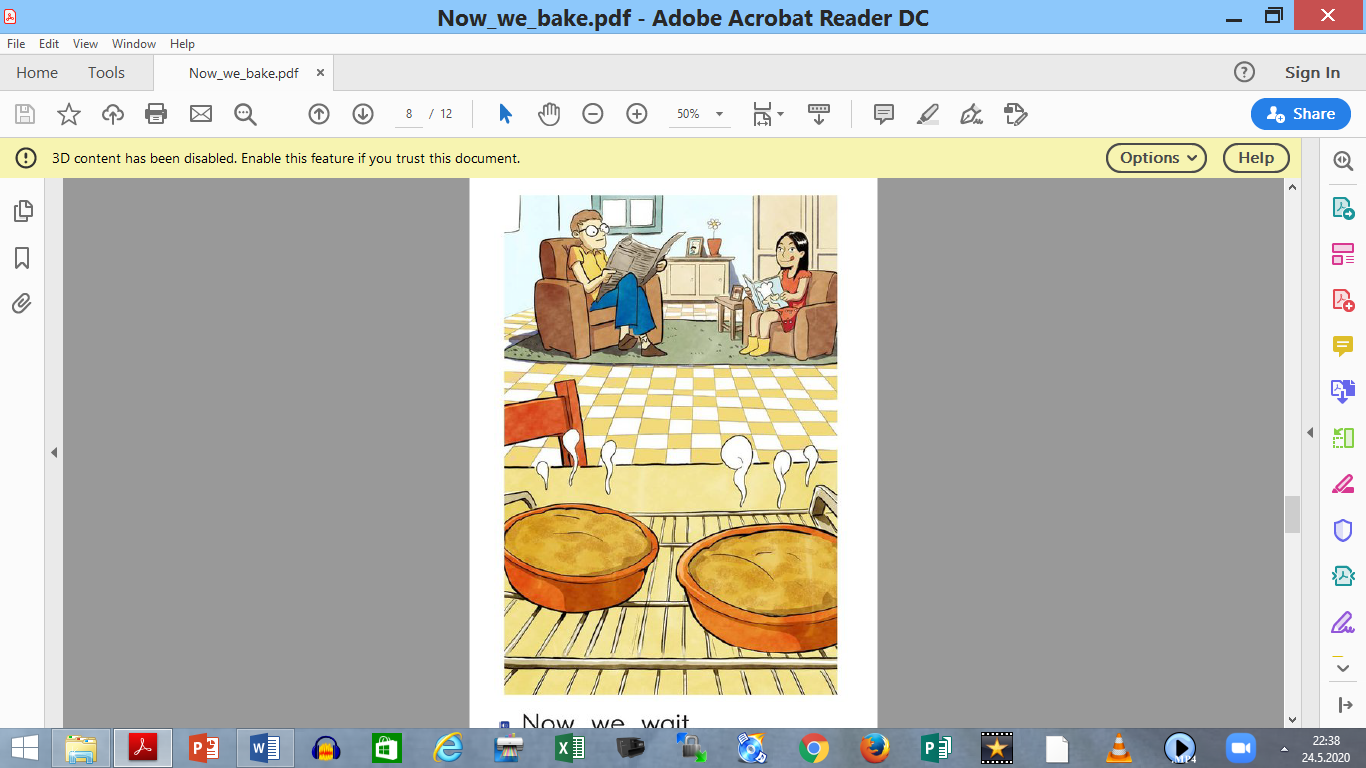 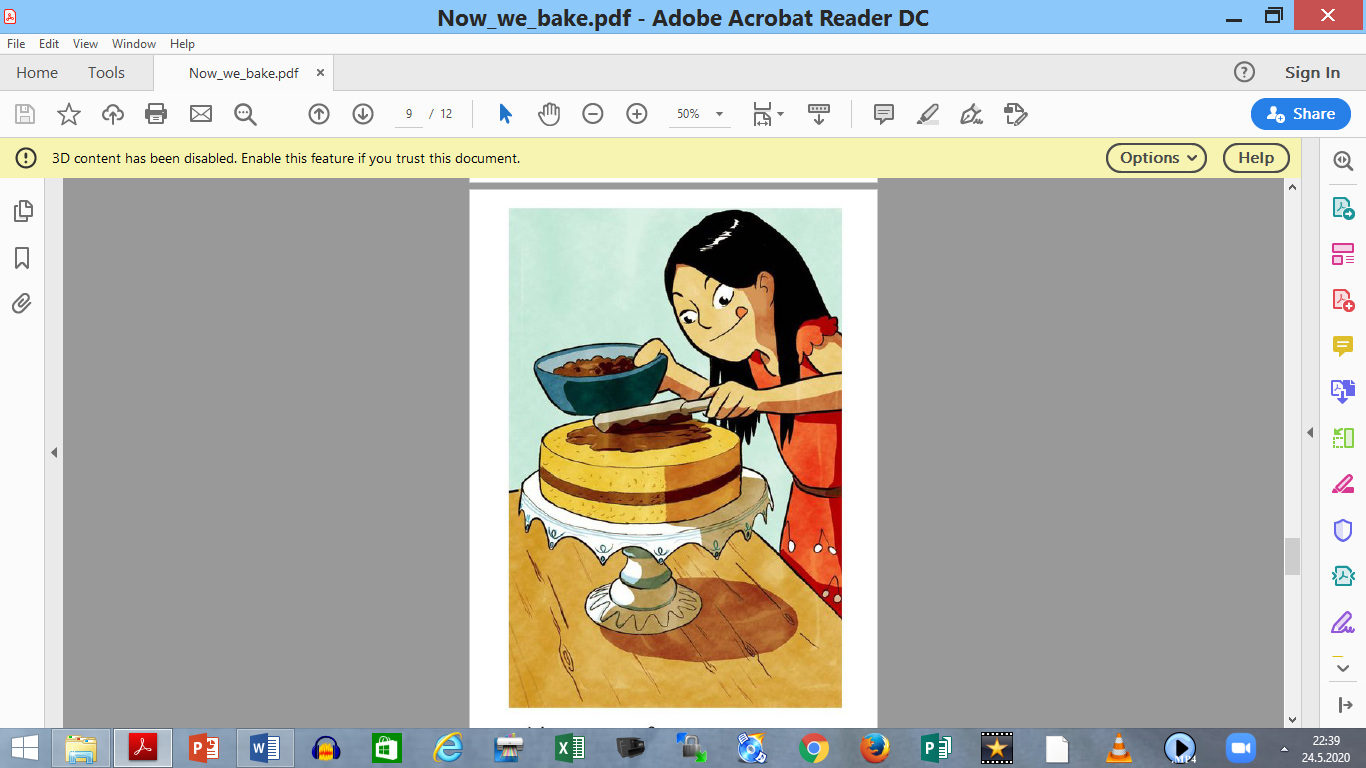 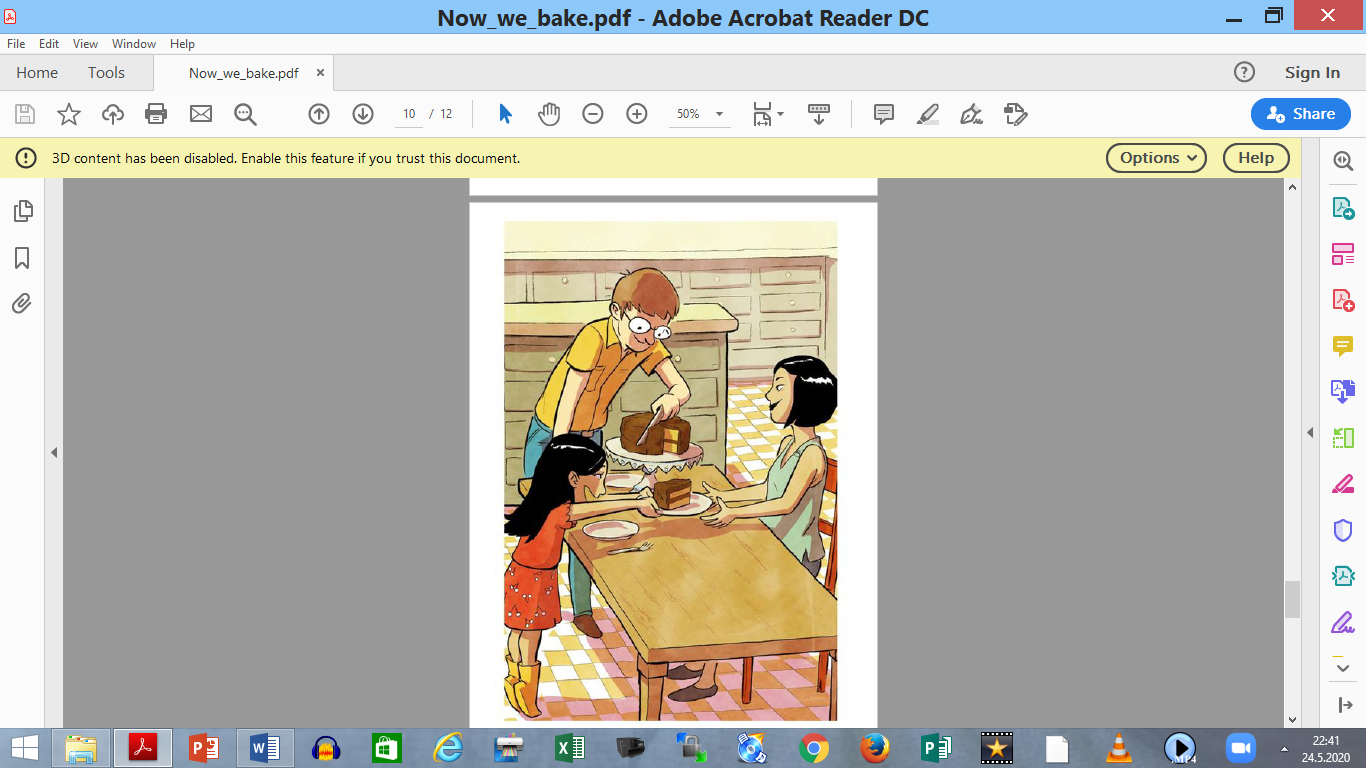 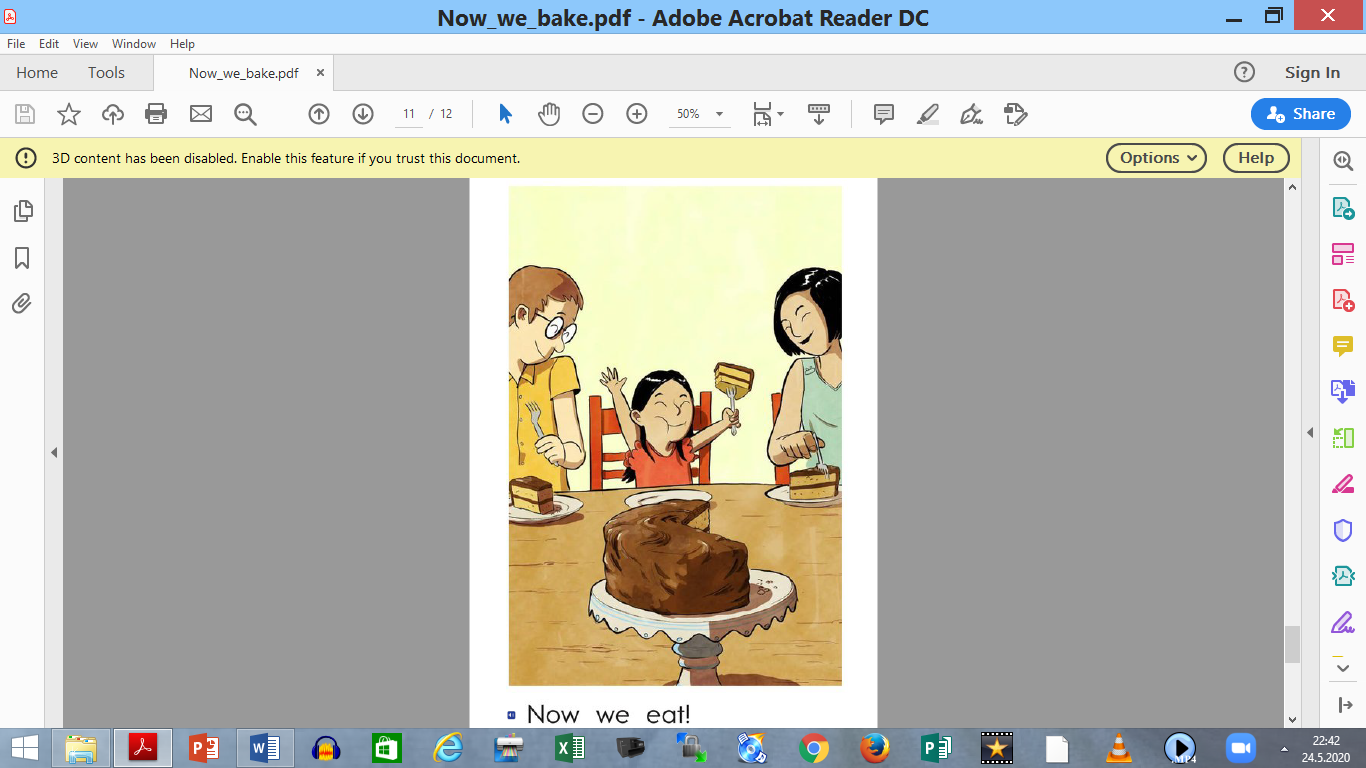 